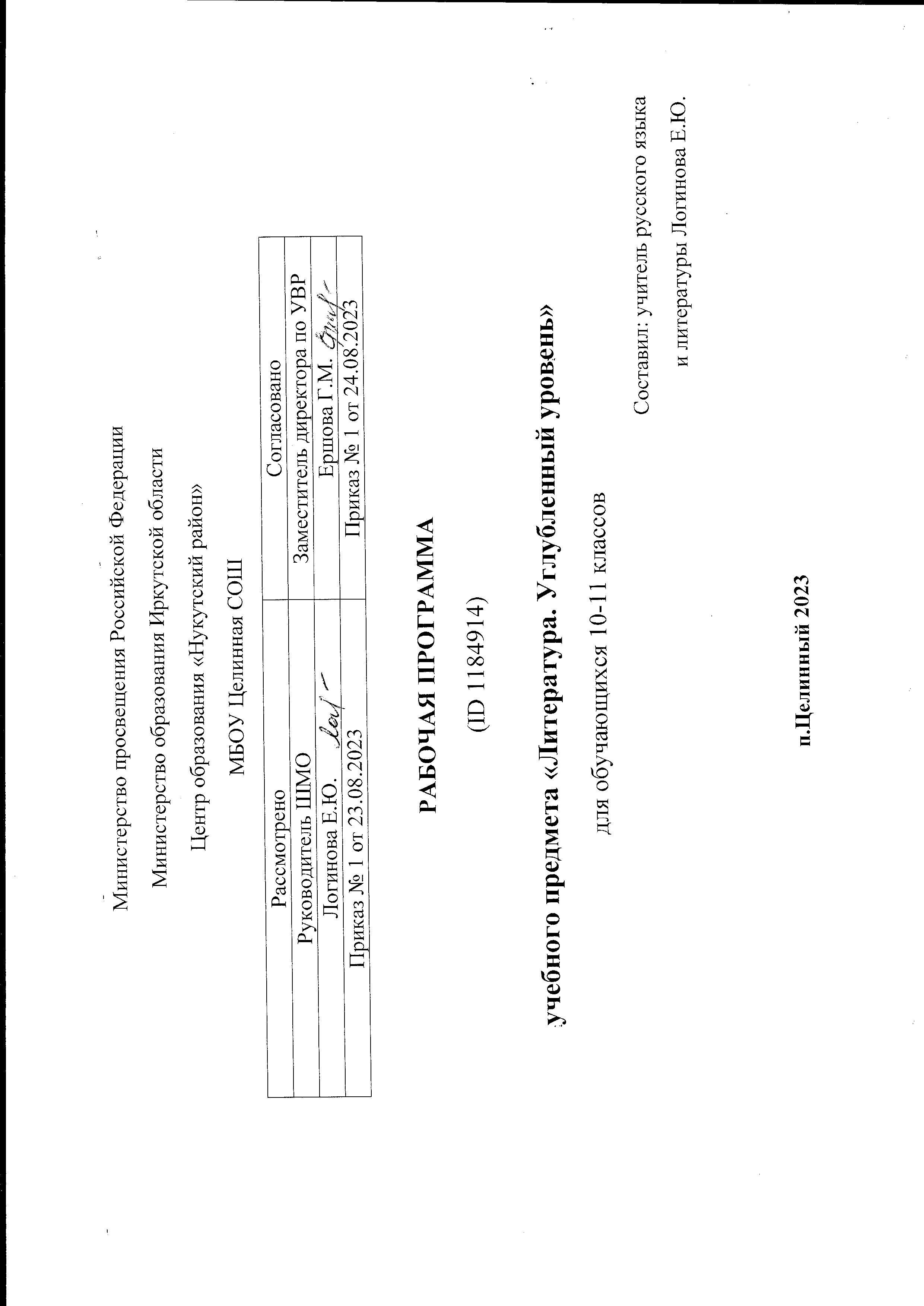 ПОЯСНИТЕЛЬНАЯ ЗАПИСКАПрограмма по учебному предмету «Литература» (на  углублённом уровне) для обучения на уровне среднего общего образования составлена на основе требований к планируемым результатам обучения в соответствии с Федеральным государственным образовательным стандартом среднего общего образования (утв. Приказом Министерства образования и науки РФ от 17.05.2012 г. №41317, с изменениями и дополнениями от 29.12.2014 № 1645, от 31.12.2015 № 1578, от 29.06.2017 № 613), Федеральной основной образовательной программы среднего общего образования (в редакции протокола №2/16-з от 28.06.2016 федерального учебно-методического объединения по общему образованию), с учётом Концепции преподавания русского языка и литературы в Российской Федерации (утверждена распоряжением Правительства Российской Федерации от 9 апреля 2016 г. № 637-р).ОБЩАЯ ХАРАКТЕРИСТИКА УЧЕБНОГО ПРЕДМЕТА «ЛИТЕРАТУРА»Учебный предмет «Литература» способствует формированию духовного облика и нравственных ориентиров молодого поколения, так как занимает ведущее место в эмоциональном, интеллектуальном и эстетическом развитии обучающихся, приобщению их к нравственно-эстетическим ценностям, как национальным, так и общечеловеческим.Основу содержания литературного образования в средней школе на углублённом уровне составляют чтение и изучение выдающихся произведений отечественной и зарубежной литературы второй половины ХIХ – начала ХХI века, расширение литературного контента, углубление восприятия и анализ художественных произведений в историко-литературном и историко-культурном контекстах, интерпретация произведений в соответствии с возрастными особенностями старшеклассников, их литературным развитием, жизненным и читательским опытом.Литературное образование на углублённом уровне в средней школе преемственно по отношению к курсу литературы в основной школе и сопрягается с курсом литературы, изучаемым на базовом уровне. В процессе изучения литературы в старших классах происходит углубление и расширение межпредметных связей с курсом русского языка, истории и предметов художественного цикла, с разными разделами филологической науки и видами искусств на основе использования как аппарата литературоведения, так и литературной критики, что способствует формированию художественного вкуса и эстетического отношения к окружающему миру, развитию умений квалифицированного читателя, способного к глубокому восприятию, пониманию и интерпретации произведений художественной литературы.В рабочей программе учтены этапы российского историко-литературного процесса второй половины ХIХ – начала ХХI века, представлены разделы, включающие произведения литератур народов России и зарубежной литературы.Основные виды деятельности обучающихся указаны при изучении каждой монографической или обзорной темы и направлены на достижение планируемых результатов обучения.Отличие углублённого уровня литературного образования от базового обусловлено планируемыми предметными результатами, которые реализуются в отношении наиболее мотивированных и способных обучающихся в соответствии с учебным планом образовательной организации, обеспечивающей профильное обучение. Литературное образование в старшей школе на углублённом уровне предполагает более активное использование самостоятельной исследовательской деятельности обучающихся, являющейся способом введения старшеклассников в ту или иную профессиональную практику, связанную с профильным гуманитарным образованием.ЦЕЛИ ИЗУЧЕНИЯ УЧЕБНОГО ПРЕДМЕТА «ЛИТЕРАТУРА»Цели изучения предмета «Литература» в средней школе состоят в сформированности чувства причастности к отечественным культурным традициям, лежащим в основе исторической преемственности поколений, и уважительного отношения к другим культурам; в развитии ценностно-смысловой сферы личности на основе высоких этических идеалов; осознании ценностного отношения к литературе как неотъемлемой части культуры и взаимосвязей между языковым, литературным, интеллектуальным, духовно-нравственным развитием личности. Реализация этих целей связана с развитием читательских качеств и устойчивого интереса к чтению как средству приобщения к российскому литературному наследию и сокровищам отечественной и зарубежной культуры и базируется на знании содержания произведений, осмыслении поставленных в литературе проблем, формировании у обучающихся литературного вкуса, развитии филологической культуры, ведущей к овладению комплексным филологическим анализом художественного текста, осмыслению функциональной роли теоретико-литературных понятий, пониманию коммуникативно-эстетических возможностей языка литературных произведений, а также позволяет совершенствовать устную и письменную речь обучающихся на примере лучших литературных образцов, создавать собственные письменные творческие работы и устные доклады о прочитанных книгах, осуществлять целенаправленную подготовку к будущей профессиональной деятельности, связанной с гуманитарной сферой. Достижение указанных целей возможно при комплексном решении учебных и воспитательных задач, стоящих перед старшей школой и сформулированных во ФГОС СОО.Задачи, связанные с формированием чувства причастности к отечественным традициям и осознанием исторической преемственности поколений, включением в языковое пространство русской культуры, воспитанием ценностного отношения к литературе как неотъемлемой части культуры, состоят в систематическом приобщении старшеклассников к наследию отечественной и зарубежной классики и лучшим образцам современной литературы; воспитании уважения к отечественной классической литературе как социокультурному и эстетическому феномену; освоении в ходе её изучения духовного опыта человечества, этико-нравственных, философско-мировоззренческих, социально-бытовых, культурных традиций и ценностей; воспитании личности, способной к созидательной гуманитарной деятельности в современном мире и осознанию культурной самоидентификации на основе изучения литературных произведений.Задачи, связанные с формированием устойчивого интереса к чтению как средству познания отечественной и других культур, уважительного отношения к ним, приобщением к российскому литературному наследию и через него – к традиционным ценностям и сокровищам отечественной и мировой культуры, ориентированы на воспитание и развитие постоянной потребности обучающихся в чтении художественных произведений в течение всей жизни; знание содержания и осмысление ключевых проблем произведений русской, мировой классической и современной литературы, в том числе литератур народов России; сознательное включение чтения в собственную досуговую деятельность и умение планировать и корректировать свою программу чтения; участвовать во внеурочных мероприятиях, содействующих повышению интереса к литературе, чтению, образованию, книжной культуре, и вовлекать к этот процесс своих сверстников.Задачи, связанные с воспитанием читательских качеств и овладением современными читательскими практиками, культурой восприятия и понимания литературных текстов, самостоятельного истолкования прочитанного, направлены на развитие умений комплексного филологического анализа художественного текста и осмысление функциональной роли теоретико-литературных понятий, в том числе анализа и интерпретации литературного произведения как художественного целого с учётом историко-литературной обусловленности, культурного контекста и связей с современностью на основе понимания и осмысленного использования в процессе анализа и интерпретации произведений художественной литературы терминологического аппарата современного литературоведения, а также элементов искусствоведения, театроведения, киноведения.Кроме того, эти задачи связаны с развитием понятия об историко-литературном процессе и его основных закономерностях, о множественности литературно-художественных стилей разных эпох, литературных направлениях, течениях, школах, об индивидуальном авторском стиле; выявлением взаимообусловленности элементов формы и содержания литературного произведения, а также образов, тем, идей, проблем, способствующих осмыслению художественной картины жизни, созданной автором в литературном произведении, и авторской позиции; развитием представления о специфике литературы как вида искусства, культуры читательского восприятия, качеств квалифицированного читателя, обладающего образным и аналитическим мышлением, эстетическим вкусом, интеллектуальными и творческими способностями, эмоциональной отзывчивостью, а также умением сопоставлять произведения русской и зарубежной литературы и сравнивать их с научными, критическими и художественными интерпретациями в других видах искусств; развитием представлений об основных направлениях литературной критики, о современных профессиональных подходах к анализу художественного текста в литературоведении; развитием способности осуществлять поиск, отбор, анализ, структурирование и предъявление информации с использованием различных ресурсов, включая работу с книгой в традиционных и электронных библиотечных системах и медиапространстве; владением основами учебной проектно-исследовательской деятельности историко- и теоретико-литературного характера, в том числе создания медиапроектов; различными приёмами цитирования и творческой переработки текстов.Задачи, связанные с осознанием обучающимися коммуникативно-эстетических возможностей языка, нацелены на развитие представлений о литературном произведении как явлении словесного искусства и об изобразительно-выразительных возможностях русского языка в литературных текстах, на свободное владение разными способами информационной переработки текстов, на умение анализировать, аргументированно оценивать и редактировать собственные и чужие высказывания, использовать в своей исследовательской и проектной деятельности ресурсы современного литературного процесса и научной жизни филологического сообщества, в том числе в Интернете.
МЕСТО УЧЕБНОГО ПРЕДМЕТА «ЛИТЕРАТУРА» В УЧЕБНОМ ПЛАНЕНа изучение литературы в 10–11 классах среднего общего образования отводится
340 ч., в 10 класса - 170 часов (5 часов в неделю), в 11 классе - 170 часов (5 часов в неделю).11 КЛАССЛитература конца XIX – начала ХХ векаА. И. Куприн. Рассказы и повести ‌(одно произведение по выбору). Например, «Гранатовый браслет», «Олеся» и др.‌Л. Н. Андреев. Рассказы и повести ‌(одно произведение по выбору). Например, «Иуда Искариот», «Большой шлем» и др.‌М. Горький. Рассказы ‌(один по выбору). Например, «Старуха Изергиль», «Макар Чудра», «Коновалов» и др.‌Пьеса «На дне».Стихотворения поэтов Серебряного века ‌(не менее двух стихотворений одного поэта по выбору). Например, стихотворения К. Д. Бальмонта, М. А. Волошина, Н. С. Гумилёва и др.‌Литература ХХ векаИ. А. Бунин. Рассказы ‌(два по выбору). Например, «Антоновские яблоки», «Чистый понедельник», «Господин из Сан-Франциско» и др.‌А. А. Блок. Стихотворения ‌(не менее трёх по выбору). Например, «Незнакомка», «Россия», «Ночь, улица, фонарь, аптека…», «Река раскинулась. Течёт, грустит лениво…» (из цикла «На поле Куликовом»), «На железной дороге», «О доблестях, о подвигах, о славе...», «О, весна, без конца и без краю…», «О, я хочу безумно жить…» и др.‌Поэма «Двенадцать».В. В. Маяковский. Стихотворения ‌(не менее трёх по выбору). Например, «А вы могли бы?», «Нате!», «Послушайте!», «Лиличка!», «Юбилейное», «Прозаседавшиеся», «Письмо Татьяне Яковлевой» и др.‌Поэма «Облако в штанах».С. А. Есенин. Стихотворения ‌(не менее трёх по выбору). Например, «Гой ты, Русь, моя родная...», «Письмо матери», «Собаке Качалова», «Спит ковыль. Равнина дорогая…», «Шаганэ ты моя, Шаганэ…», «Не жалею, не зову, не плачу…», «Я последний поэт деревни…», «Русь Советская», «Низкий дом с голубыми ставнями...» и др.‌О. Э. Мандельштам. Стихотворения ‌(не менее трёх по выбору). Например, «Бессонница. Гомер. Тугие паруса…», «За гремучую доблесть грядущих веков…», «Ленинград», «Мы живём, под собою не чуя страны…» и др.‌М. И. Цветаева. Стихотворения ‌(не менее трёх по выбору). Например, «Моим стихам, написанным так рано…», «Кто создан из камня, кто создан из глины…», «Идёшь, на меня похожий…», «Мне нравится, что вы больны не мной…», «Тоска по родине! Давно…», «Книги в красном переплёте», «Бабушке», «Красною кистью…» (из цикла «Стихи о Москве») и др.‌А. А. Ахматова. Стихотворения ‌(не менее трёх по выбору). Например, «Песня последней встречи», «Сжала руки под тёмной вуалью…», «Смуглый отрок бродил по аллеям…», «Мне голос был. Он звал утешно…», «Не с теми я, кто бросил землю...», «Мужество», «Приморский сонет», «Родная земля» и др.‌Поэма «Реквием».Н.А. Островский. Роман «Как закалялась сталь» ‌(избранные главы).‌М. А. Шолохов. Роман-эпопея «Тихий Дон» ‌(избранные главы).‌М. А. Булгаков. ‌Романы «Белая гвардия», «Мастер и Маргарита» (один роман по выбору).‌А. П. Платонов. Рассказы и повести ‌(одно произведение по выбору). Например, «В прекрасном и яростном мире», «Котлован», «Возвращение» и др.‌А. Т. Твардовский. Стихотворения ‌(не менее трёх по выбору). Например, «Вся суть в одном-единственном завете…», «Памяти матери» («В краю, куда их вывезли гуртом…»), «Я знаю, никакой моей вины…», «Дробится рваный цоколь монумента...» и др.‌Проза о Великой Отечественной войне ‌(по одному произведению не менее чем двух писателей по выбору). Например, В. П. Астафьев «Пастух и пастушка»; Ю. В. Бондарев «Горячий снег»; В. В. Быков «Обелиск», «Сотников», «Альпийская баллада»; Б. Л. Васильев «А зори здесь тихие», «В списках не значился», «Завтра была война»; К. Д. Воробьёв «Убиты под Москвой», «Это мы, Господи!»; В. Л. Кондратьев «Сашка»; В. П. Некрасов «В окопах Сталинграда»; Е. И. Носов «Красное вино победы», «Шопен, соната номер два»; С.С. Смирнов «Брестская крепость» и другие.‌А.А. Фадеев. Роман «Молодая гвардия».В.О. Богомолов. Роман «В августе сорок четвёртого».​Поэзия о Великой Отечественной войне. Стихотворения ‌(по одному стихотворению не менее чем двух поэтов по выбору). Например, Ю. В. Друниной, М. В. Исаковского, Ю. Д. Левитанского, С. С. Орлова, Д. С. Самойлова, К. М. Симонова, Б. А. Слуцкого и др.‌Драматургия о Великой Отечественной войне. Пьесы ‌(одно произведение по выбору). Например, В. С. Розов «Вечно живые» и др.‌Б. Л. Пастернак. Стихотворения ‌(не менее трёх по выбору). Например, «Февраль. Достать чернил и плакать!..», «Определение поэзии», «Во всём мне хочется дойти…», «Снег идёт», «Любить иных – тяжёлый крест...», «Быть знаменитым некрасиво…», «Ночь», «Гамлет», «Зимняя ночь» и др.‌А. И. Солженицын. Произведения «Один день Ивана Денисовича», «Архипелаг ГУЛАГ» ‌(фрагменты книги по выбору, например, глава «Поэзия под плитой, правда под камнем»).‌В. М. Шукшин. Рассказы ‌(не менее двух по выбору). Например, «Срезал», «Обида», «Микроскоп», «Мастер», «Крепкий мужик», «Сапожки» и др.‌В. Г. Распутин. Рассказы и повести ‌(не менее одного произведения по выбору). Например, «Живи и помни», «Прощание с Матёрой» и др.‌Н. М. Рубцов. Стихотворения ‌(не менее трёх по выбору). Например, «Звезда полей», «Тихая моя родина!..», «В горнице моей светло…», «Привет, Россия…», «Русский огонёк», «Я буду скакать по холмам задремавшей отчизны...» и др.‌И. А. Бродский. Стихотворения ‌(не менее трёх по выбору). Например, «На смерть Жукова», «Осенний крик ястреба», «Пилигримы», «Стансы» («Ни страны, ни погоста…»), «На столетие Анны Ахматовой», «Рождественский романс», «Я входил вместо дикого зверя в клетку…» и др.‌Проза второй половины XX – начала XXI века. Рассказы, повести, романы ‌(по одному произведению не менее чем трёх прозаиков по выбору). Например, Ф. А. Абрамов («Братья и сёстры» (фрагменты из романа), повесть «Пелагея» и др.); Ч. Т. Айтматов (повести «Пегий пёс, бегущий краем моря», «Белый пароход» и др.); В. И. Белов (рассказы «На родине», «За тремя волоками», «Бобришный угор» и др.); Г. Н. Владимов («Верный Руслан»); Ф. А. Искандер (роман в рассказах «Сандро из Чегема» (фрагменты), философская сказка «Кролики и удавы» и др.); Ю. П. Казаков (рассказы «Северный дневник», «Поморка», «Во сне ты горько плакал» и др.); В. О. Пелевин (роман «Жизнь насекомых» и др.); Захар Прилепин (рассказ «Белый квадрат» и др.); А. Н. и Б. Н. Стругацкие (повесть «Пикник на обочине» и др.); Ю. В. Трифонов (повести «Обмен», «Другая жизнь», «Дом на набережной» и др.); В. Т. Шаламов («Колымские рассказы», например, «Одиночный замер», «Инжектор», «За письмом» и др.) и др.‌Поэзия второй половины XX – начала XXI века. Стихотворения ‌(по одному произведению не менее чем двух поэтов по выбору). Например, Б. А. Ахмадулиной, А. А. Вознесенского, В. С. Высоцкого, Е. А. Евтушенко, Н. А. Заболоцкого, Т. Ю. Кибирова, Ю. П. Кузнецова, А. С. Кушнера, Л. Н. Мартынова, Б. Ш. Окуджавы, Р. И. Рождественского, А. А. Тарковского, О. Г. Чухонцева и др.‌Драматургия второй половины ХХ – начала XXI века. Пьесы ‌(произведение одного из драматургов по выбору). Например, А. Н. Арбузов «Иркутская история»; А. В. Вампилов «Старший сын»; К. В. Драгунская «Рыжая пьеса» и др.‌Литература народов РоссииРассказы, повести, стихотворения ‌(не менее одного произведения по выбору). Например, рассказ Ю. Рытхэу «Хранитель огня»; повесть Ю. Шесталова «Синий ветер каслания» и др.; стихотворения Г. Айги, Р. Гамзатова, М. Джалиля, М. Карима, Д. Кугультинова, К. Кулиева и др.‌Зарубежная литератураЗарубежная проза XX века ‌(не менее одного произведения по выбору). Например, произведения Р. Брэдбери «451 градус по Фаренгейту»; А. Камю «Посторонний»; Ф. Кафки «Превращение»; Дж. Оруэлла «1984»; Э. М. Ремарка «На западном фронте без перемен», «Три товарища»; Дж. Сэлинджера «Над пропастью во ржи»; Г. Уэллса «Машина времени»; О. Хаксли «О дивный новый мир»; Э. Хемингуэя «Старик и море» и др.‌Зарубежная поэзия XX века ‌(не менее двух стихотворений одного из поэтов по выбору). Например, стихотворения Г. Аполлинера, Т. С. Элиота и др.‌Зарубежная драматургия XX века ‌(не менее одного произведения по выбору). Например, пьесы Б. Брехта «Мамаша Кураж и её дети»; М. Метерлинка «Синяя птица»; О. Уайльда «Идеальный муж»; Т. Уильямса «Трамвай «Желание»; Б. Шоу «Пигмалион» и др.‌‌
ПЛАНИРУЕМЫЕ РЕЗУЛЬТАТЫ ОСВОЕНИЯ УЧЕБНОГО ПРЕДМЕТА «ЛИТЕРАТУРА» НА УРОВНЕ СРЕДНЕГО ОБЩЕГО ОБРАЗОВАНИЯИзучение литературы в средней школе направлено на достижение обучающимися следующих личностных, метапредметных и предметных результатов освоения учебного предмета.ЛИЧНОСТНЫЕ РЕЗУЛЬТАТЫЛичностные результаты освоения программы среднего общего образования по литературе достигаются в единстве учебной и воспитательной деятельности Организации в соответствии с традиционными российскими социокультурными, историческими и духовно-нравственными ценностями, отражёнными в произведениях русской литературы, принятыми в обществе правилами и нормами поведения, и способствуют процессам самопознания, самовоспитания и саморазвития, развития внутренней позиции личности, патриотизма, гражданственности, уважения к памяти защитников Отечества и подвигам Героев Отечества, закону и правопорядку, человеку труда и старшему поколению, взаимного уважения, бережного отношения к культурному наследию и традициям многонационального народа Российской Федерации, природе и окружающей среде.Личностные результаты освоения обучающимися содержания рабочей программы по литературе для среднего общего образования должны отражать готовность и способность обучающихся руководствоваться сформированной внутренней позицией личности, системой ценностных ориентаций, позитивных внутренних убеждений, соответствующих традиционным ценностям российского общества, расширение жизненного опыта и опыта деятельности в процессе реализации основных направлений воспитательной деятельности, в том числе в части:1) гражданского воспитания:сформированность гражданской позиции обучающегося как активного и ответственного члена российского общества;осознание своих конституционных прав и обязанностей, уважение закона и правопорядка;принятие традиционных национальных, общечеловеческих гуманистических, демократических, семейных ценностей, в том числе в сопоставлении с жизненными ситуациями, изображёнными в литературных произведениях;готовность противостоять идеологии экстремизма, национализма, ксенофобии, дискриминации по социальным, религиозным, расовым, национальным признакам;готовность вести совместную деятельность, в том числе в рамках школьного литературного образования, в интересах гражданского общества, участвовать в самоуправлении в школе и детско-юношеских организациях;умение взаимодействовать с социальными институтами в соответствии с их функциями и назначением;готовность к гуманитарной и волонтёрской деятельности;2) патриотического воспитания:сформированность российской гражданской идентичности, патриотизма, уважения к своему народу, чувства ответственности перед Родиной, гордости за свой край, свою Родину, свой язык и культуру, прошлое и настоящее многонационального народа России в контексте изучения произведений русской и зарубежной литературы, а также литератур народов России;ценностное отношение к государственным символам, историческому и природному наследию, памятникам, традициям народов России, внимание к их воплощению в литературе, а также достижениям России в науке, искусстве, спорте, технологиях, труде, отражённым в художественных произведениях;идейная убеждённость, готовность к служению и защите Отечества, ответственность за его судьбу, в том числе воспитанные на примерах из литературы;3) духовно-нравственного воспитания:осознание духовных ценностей российского народа;сформированность нравственного сознания, этического поведения;способность оценивать ситуацию, в том числе представленную в литературном произведении, и принимать осознанные решения, ориентируясь на морально-нравственные нормы и ценности, характеризуя поведение и поступки персонажей художественной литературы;осознание личного вклада в построение устойчивого будущего;ответственное отношение к своим родителям, созданию семьи на основе осознанного принятия ценностей семейной жизни, в соответствии с традициями народов России, в том числе с опорой на литературные произведения;4) эстетического воспитания:эстетическое отношение к миру, включая эстетику быта, научного и технического творчества, спорта, труда, общественных отношений;способность воспринимать различные виды искусства, традиции и творчество своего и других народов, ощущать эмоциональное воздействие искусства, в том числе литературы;убеждённость в значимости для личности и общества отечественного и мирового искусства, этнических культурных традиций и устного народного творчества;готовность к самовыражению в разных видах искусства, стремление проявлять качества творческой личности, в том числе при выполнении творческих работ по литературе;5) физического воспитания:сформированность здорового и безопасного образа жизни, ответственного отношения к своему здоровью;потребность в физическом совершенствовании, занятиях спортивно-оздоровительной деятельностью;активное неприятие вредных привычек и иных форм причинения вреда физическому и психическому здоровью, в том числе с адекватной оценкой поведения и поступков литературных героев;6) трудового воспитания:готовность к труду, осознание ценности мастерства, трудолюбие, в том числе при чтении произведений о труде и тружениках, а также на основе знакомства с профессиональной деятельностью героев отдельных литературных произведений;готовность к активной деятельности технологической и социальной направленности, способность инициировать, планировать и самостоятельно выполнять такую деятельность в процессе литературного образования;интерес к различным сферам профессиональной деятельности, умение совершать осознанный выбор будущей профессии и реализовывать собственные жизненные планы, в том числе ориентируясь на поступки литературных героев;готовность и способность к образованию и самообразованию, к продуктивной читательской деятельности на протяжении всей жизни;7) экологического воспитания:сформированность экологической культуры, понимание влияния социально-экономических процессов на состояние природной и социальной среды, осознание глобального характера экологических проблем, представленных в художественной литературе;планирование и осуществление действий в окружающей среде на основе знания целей устойчивого развития человечества, с учётом осмысления опыта литературных героев;активное неприятие действий, приносящих вред окружающей среде, в том числе показанных в литературных произведениях; умение прогнозировать неблагоприятные экологические последствия предпринимаемых действий, предотвращать их;расширение опыта деятельности экологической направленности, в том числе представленной в произведениях русской, зарубежной литературы и литератур народов России;8) ценности научного познания:сформированность мировоззрения, соответствующего современному уровню развития науки и общественной практики, основанного на диалоге культур, способствующего осознанию своего места в поликультурном мире;совершенствование языковой и читательской культуры как средства взаимодействия между людьми и познания мира с опорой на изученные и самостоятельно прочитанные литературные произведения;осознание ценности научной деятельности, готовность осуществлять проектную и исследовательскую деятельность индивидуально и в группе, в том числе на литературные темы.В процессе достижения личностных результатов освоения обучающимися программы среднего общего образования, в том числе школьного литературного образования, у обучающихся совершенствуется эмоциональный интеллект, предполагающий сформированность:самосознания, включающего способность понимать своё эмоциональное состояние, видеть направления развития собственной эмоциональной сферы, быть уверенным в себе;саморегулирования, включающего самоконтроль, умение принимать ответственность за своё поведение, способность адаптироваться к эмоциональным изменениям и проявлять гибкость, быть открытым новому;внутренней мотивации, включающей стремление к достижению цели и успеху, оптимизм, инициативность, умение действовать, исходя из своих возможностей;эмпатии, включающей способность понимать эмоциональное состояние других, учитывать его при осуществлении коммуникации, способность к сочувствию и сопереживанию;социальных навыков, включающих способность выстраивать отношения с другими людьми, заботиться, проявлять интерес и разрешать конфликты, учитывая собственный читательский опыт.МЕТАПРЕДМЕТНЫЕ РЕЗУЛЬТАТЫМетапредметные результаты освоения рабочей программы по литературе для среднего общего образования должны отражать:Овладение универсальными учебными познавательными действиями:1) базовые логические действия:самостоятельно формулировать и актуализировать проблему, заложенную в художественном произведении, рассматривать её всесторонне;устанавливать существенный признак или основания для сравнения литературных героев, художественных произведений и их фрагментов, классификации и обобщения литературных фактов;определять цели деятельности, задавать параметры и критерии их достижения;выявлять закономерности и противоречия в рассматриваемых явлениях, в том числе при изучении литературных произведений, направлений, фактов историко-литературного процесса;разрабатывать план решения проблемы с учётом анализа имеющихся материальных и нематериальных ресурсов;вносить коррективы в деятельность, оценивать соответствие результатов целям, оценивать риски последствий деятельности;координировать и выполнять работу в условиях реального, виртуального и комбинированного взаимодействия, в том числе при выполнении проектов по литературе;развивать креативное мышление при решении жизненных проблем с опорой на собственный читательский опыт;2) базовые исследовательские действия:владеть навыками учебно-исследовательской и проектной деятельности на основе литературного материала, навыками разрешения проблем с опорой на художественные произведения; способностью и готовностью к самостоятельному поиску методов решения практических задач, применению различных методов познания;овладение видами деятельности для получения нового знания по литературе, его интерпретации, преобразованию и применению в различных учебных ситуациях, в том числе при создании учебных и социальных проектов;формирование научного типа мышления, владение научной терминологией, ключевыми понятиями и методами современного литературоведения;ставить и формулировать собственные задачи в образовательной деятельности и жизненных ситуациях с учётом собственного читательского опыта;выявлять причинно-следственные связи и актуализировать задачу при изучении литературных явлений и процессов, выдвигать гипотезу её решения, находить аргументы для доказательства своих утверждений, задавать параметры и критерии решения;анализировать полученные в ходе решения задачи результаты, критически оценивать их достоверность, прогнозировать изменение в новых условиях;давать оценку новым ситуациям, оценивать приобретённый опыт, в том числе читательский;осуществлять целенаправленный поиск переноса средств и способов действия в профессиональную среду;уметь переносить знания, в том числе полученные в результате чтения и изучения литературных произведений, в познавательную и практическую области жизнедеятельности;уметь интегрировать знания из разных предметных областей;выдвигать новые идеи, предлагать оригинальные подходы и решения; ставить проблемы и задачи, допускающие альтернативные решения;3) работа с информацией:владеть навыками получения литературной и другой информации из источников разных типов, самостоятельно осуществлять поиск, анализ, систематизацию и интерпретацию информации различных видов и форм представления при изучении той или иной темы по литературе;создавать тексты в различных форматах и жанрах (сочинение, эссе, доклад, реферат, аннотация и др.) с учётом назначения информации и целевой аудитории, выбирая оптимальную форму представления и визуализации;оценивать достоверность, легитимность литературной и другой информации, её соответствие правовым и морально-этическим нормам;использовать средства информационных и коммуникационных технологий в решении когнитивных, коммуникативных и организационных задач с соблюдением требований эргономики, техники безопасности, гигиены, ресурсосбережения, правовых и этических норм, норм информационной безопасности;владеть навыками распознавания и защиты литературной и другой информации, информационной безопасности личности.Овладение универсальными коммуникативными действиями:1) общение:осуществлять коммуникации во всех сферах жизни, в том числе на уроке литературы и во внеурочной деятельности по предмету;распознавать невербальные средства общения, понимать значение социальных знаков, распознавать предпосылки конфликтных ситуаций и смягчать конфликты, опираясь на примеры из литературных произведений;владеть различными способами общения и взаимодействия в парной и групповой работе на уроках литературы; аргументированно вести диалог, уметь смягчать конфликтные ситуации;развёрнуто и логично излагать в процессе анализа литературного произведения свою точку зрения с использованием языковых средств;2) совместная деятельность:понимать и использовать преимущества командной и индивидуальной работы на уроке и во внеурочной деятельности по литературе;выбирать тематику и методы совместных действий с учётом общих интересов и возможностей каждого члена коллектива;принимать цели совместной деятельности, организовывать и координировать действия по её достижению: составлять план действий, распределять роли с учётом мнений участников, обсуждать результаты совместной работы на уроках литературы и во внеурочной деятельности по предмету;оценивать качество своего вклада и каждого участника команды в общий результат по разработанным критериям;предлагать новые проекты, в том числе литературные, оценивать идеи с позиции новизны, оригинальности, практической значимости;осуществлять позитивное стратегическое поведение в различных ситуациях, проявлять творчество и воображение, быть инициативным.Овладение универсальными регулятивными действиями:1) самоорганизация:самостоятельно осуществлять познавательную деятельность, выявлять проблемы, ставить и формулировать собственные задачи в образовательной деятельности, включая изучение литературных произведений, и жизненных ситуациях;самостоятельно составлять план решения проблемы при изучении литературы с учётом имеющихся ресурсов, читательского опыта, собственных возможностей и предпочтений;давать оценку новым ситуациям, в том числе изображённым в художественной литературе;расширять рамки учебного предмета на основе личных предпочтений с опорой на читательский опыт;делать осознанный выбор, аргументировать его, брать ответственность за решение;оценивать приобретённый опыт с учётом литературных знаний;способствовать формированию и проявлению широкой эрудиции в разных областях знаний, в том числе в вопросах литературы, постоянно повышать свой образовательный и культурный уровень;2) самоконтроль:давать оценку новым ситуациям, вносить коррективы в деятельность, оценивать соответствие результатов целям;владеть навыками познавательной рефлексии как осознания совершаемых действий и мыслительных процессов, их результатов и оснований; использовать приёмы рефлексии для оценки ситуации, выбора верного решения, опираясь на примеры из художественных произведений;уметь оценивать риски и своевременно принимать решения по их снижению;3) принятие себя и других:принимать себя, понимая свои недостатки и достоинства;принимать мотивы и аргументы других при анализе результатов деятельности, в том числе в процессе чтения художественной литературы и обсуждения литературных героев и проблем, поставленных в художественных произведениях;признавать своё право и право других на ошибки в дискуссиях на литературные темы;развивать способность понимать мир с позиции другого человека, используя знания по литературе.ПРЕДМЕТНЫЕ РЕЗУЛЬТАТЫ (10–11 классы)Предметные результаты по литературе в средней школе должны обеспечивать:1) осознание причастности к отечественным традициям и исторической преемственности поколений; включение в культурно-языковое пространство русской и мировой культуры, сформированность ценностного отношения к литературе как неотъемлемой части культуры;2) осознание взаимосвязи между языковым, литературным, интеллектуальным, духовно-нравственным развитием личности;3) сформированность устойчивого интереса к чтению как средству познания отечественной и других культур; приобщение к отечественному литературному наследию и через него – к традиционным ценностям и сокровищам мировой культуры;4) знание содержания, понимание ключевых проблем и осознание историко-культурного и нравственно-ценностного взаимовлияния произведений русской, зарубежной классической и современной литературы, в том числе литератур народов России:пьеса А. Н. Островского «Гроза»; роман И. А. Гончарова «Обломов»; роман И. С. Тургенева «Отцы и дети»; стихотворения Ф. И. Тютчева, А. А. Фета, стихотворения и поэма «Кому на Руси жить хорошо» Н. А. Некрасова; роман М. Е. Салтыкова-Щедрина «История одного города» (избранные главы); роман Ф. М. Достоевского «Преступление и наказание»; роман Л. Н. Толстого «Война и мир»; одно произведение Н. С. Лескова; рассказы и пьеса «Вишнёвый сад» А. П. Чехова; рассказы и пьеса «На дне» М. Горького; рассказы И. А. Бунина и А. И. Куприна; стихотворения и поэма «Двенадцать» А. А. Блока; стихотворения и поэма «Облако в штанах» В. В. Маяковского; стихотворения С. А. Есенина, О. Э. Мандельштама, М. И. Цветаевой; стихотворения и поэма «Реквием» А. А. Ахматовой; роман Н.А. Островского «Как закалялась сталь» (избранные главы); роман М. А. Шолохова «Тихий Дон» (избранные главы); роман М. А. Булгакова «Мастер и Маргарита» (или «Белая гвардия»); одно произведение А. П. Платонова; стихотворения А. Т. Твардовского, Б. Л. Пастернака, роман А.А. Фадеева "Молодая гвардия",  роман В.О. Богомолова "В августе сорок четвертого года", повесть А. И. Солженицына «Один день Ивана Денисовича»; произведения литературы второй половины XX–XXI века: не менее двух прозаиков по выбору (в том числе Ф. А. Абрамова, В. П. Астафьева, А. Г. Битова, Ю. В. Бондарева, Б. Л. Васильева, К. Д. Воробьёва, Ф. А. Искандера, В. Л. Кондратьева, В. Г. Распутина, В. М. Шукшина и др.); не менее двух поэтов по выбору (в том числе И. А. Бродского, А. А. Вознесенского, В. С. Высоцкого, Е. А. Евтушенко, Н. А. Заболоцкого, А. С. Кушнера, Б. Ш. Окуджавы, Р. И. Рождественского, Н. М. Рубцова и др.); пьеса одного из драматургов по выбору (в том числе А. Н. Арбузова, А. В. Вампилова, В. С. Розова и др.); не менее двух произведений зарубежной литературы (в том числе романы и повести Ч. Диккенса, Г. Флобера, Дж. Оруэлла, Э. М. Ремарка, Э. Хемингуэя, Дж. Сэлинджера, Р. Брэдбери; стихотворения А. Рембо, Ш. Бодлера; пьесы Г. Ибсена, Б. Шоу и др.); не менее одного произведения из литератур народов России (в том числе произведения Г. Айги, Р. Гамзатова, М. Джалиля, М. Карима, Д. Кугультинова, К. Кулиева, Ю. Рытхэу, Г. Тукая, К. Хетагурова, Ю. Шесталова и др.);5) сформированность умений определять и учитывать историко-культурный контекст и контекст творчества писателя в процессе анализа художественных произведений, выявлять их связь с современностью;6) способность выявлять в произведениях художественной литературы образы, темы, идеи, проблемы и выражать своё отношение к ним в развёрнутых аргументированных устных и письменных высказываниях, участвовать в дискуссии на литературные темы;7) осознание художественной картины жизни, созданной автором в литературном произведении, в единстве эмоционального личностного восприятия и интеллектуального понимания;8) сформированность умений выразительно (с учётом индивидуальных особенностей обучающихся) читать, в том числе наизусть, не менее 10 произведений и (или) фрагментов в каждом классе;9) владение умениями анализа и интерпретации художественных произведений в единстве формы и содержания (с учётом неоднозначности заложенных в нём смыслов и наличия в нём подтекста) с использованием теоретико-литературных терминов и понятий (в дополнение к изученным в основной школе):конкретно-историческое, общечеловеческое и национальное в творчестве писателя; традиция и новаторство; авторский замысел и его воплощение; художественное время и пространство; миф и литература; историзм, народность; историко-литературный процесс; литературные направления и течения: романтизм, реализм, модернизм (символизм, акмеизм, футуризм), постмодернизм; литературные жанры; трагическое и комическое; психологизм; тематика и проблематика; авторская позиция; фабула; виды тропов и фигуры речи; внутренняя речь; стиль, стилизация; аллюзия, подтекст; символ; системы стихосложения (тоническая, силлабическая, силлаботоническая), дольник, верлибр; «вечные темы» и «вечные образы» в литературе; взаимосвязь и взаимовлияние национальных литератур; художественный перевод; литературная критика;10) умение сопоставлять произведения русской и зарубежной литературы и сравнивать их с художественными интерпретациями в других видах искусств (графика, живопись, театр, кино, музыка и др.);11) сформированность представлений о литературном произведении как явлении словесного искусства, о языке художественной литературы в его эстетической функции, об изобразительно-выразительных возможностях русского языка в художественной литературе и умение применять их в речевой практике;12) владение современными читательскими практиками, культурой восприятия и понимания литературных текстов, умениями самостоятельного истолкования прочитанного в устной и письменной форме, информационной переработки текстов в виде аннотаций, докладов, тезисов, конспектов, рефератов, а также написания отзывов и сочинений различных жанров (объём сочинения – не менее 250 слов); владение умением редактировать и совершенствовать собственные письменные высказывания с учётом норм русского литературного языка;13) умение работать с разными информационными источниками, в том числе в медиапространстве, использовать ресурсы традиционных библиотек и электронных библиотечных систем.ПРЕДМЕТНЫЕ РЕЗУЛЬТАТЫ ПО КЛАССАМ:11 КЛАСС1) осознание чувства причастности к отечественным традициям и осознание исторической преемственности поколений; включение в культурно-языковое пространство русской и мировой культуры через умение соотносить художественную литературу конца XIX – начала XXI века с фактами общественной жизни и культуры; раскрывать роль литературы в духовном и культурном развитии общества; воспитание ценностного отношения к литературе как неотъемлемой части культуры;2) осознание взаимосвязи между языковым, литературным, интеллектуальным, духовно-нравственным развитием личности в контексте осмысления произведений русской, зарубежной литературы и литератур народов России и собственного интеллектуально-нравственного роста;3) приобщение к российскому литературному наследию и через него – к традиционным ценностям и сокровищам отечественной и мировой культуры; понимание роли и места русской литературы в мировом культурном процессе;4) знание содержания и понимание ключевых проблем произведений русской, зарубежной литературы, литератур народов России (конец XIX – начало XXI века) и современной литературы, их историко-культурного и нравственно-ценностного влияния на формирование национальной и мировой литературы;5) сформированность умений определять и учитывать историко-культурный контекст и контекст творчества писателя в процессе анализа художественных текстов, выявлять связь литературных произведений конца XIX–XXI века со временем написания, с современностью и традицией; выявлять «сквозные темы» и ключевые проблемы русской литературы;6) способность выявлять в произведениях художественной литературы образы, темы, идеи, проблемы и выражать своё отношение к ним в развёрнутых аргументированных устных и письменных высказываниях; участие в дискуссии на литературные темы; свободное владение устной и письменной речью в процессе чтения и обсуждения лучших образцов отечественной и зарубежной литературы;7) самостоятельное осмысление художественной картины жизни, созданной автором в литературном произведении, в единстве эмоционального личностного восприятия и интеллектуального понимания;8) сформированность умений выразительно (с учётом индивидуальных особенностей обучающихся) читать, в том числе наизусть не менее 10 произведений и (или) фрагментов;9) овладение умениями самостоятельного анализа и интерпретации художественных произведений в единстве формы и содержания (с учётом неоднозначности заложенных в нём смыслов и наличия в нём подтекста) с использованием теоретико-литературных терминов и понятий (в дополнение к изученным в основной школе):конкретно-историческое, общечеловеческое и национальное в творчестве писателя; традиция и новаторство; авторский замысел и его воплощение; художественное время и пространство; миф и литература; историзм, народность; историко-литературный процесс; литературные направления и течения: романтизм, реализм, модернизм (символизм, акмеизм, футуризм), постмодернизм; литературные жанры; трагическое и комическое; психологизм; тематика и проблематика; авторская позиция; фабула; виды тропов и фигуры речи; внутренняя речь; стиль, стилизация; аллюзия, подтекст; символ; системы стихосложения (тоническая, силлабическая, силлабо-тоническая), дольник, верлибр; «вечные темы» и «вечные образы» в литературе; взаимосвязь и взаимовлияние национальных литератур; художественный перевод; литературная критика;10) умение самостоятельно сопоставлять произведения русской и зарубежной литературы и сравнивать их с художественными интерпретациями в других видах искусств (графика, живопись, театр, кино, музыка и др.);11) сформированность представлений о литературном произведении как явлении словесного искусства, о языке художественной литературы в его эстетической функции и об изобразительно-выразительных возможностях русского языка в произведениях художественной литературы и умение применять их в речевой практике;12) овладение современными читательскими практиками, культурой восприятия и понимания литературных текстов, умениями самостоятельного истолкования прочитанного в устной и письменной формах, информационной переработки текстов в виде аннотаций, отзывов, докладов, тезисов, конспектов, рефератов, а также сочинений различных жанров (не менее 250 слов); владение умением редактировать и совершенствовать собственные письменные высказывания с учётом норм русского литературного языка;13) умение самостоятельно работать с разными информационными источниками, в том числе в медиапространстве, оптимально использовать ресурсы традиционных библиотек и электронных библиотечных систем.Тематическое планирование Поурочное планированиеУЧЕБНО-МЕТОДИЧЕСКОЕ ОБЕСПЕЧЕНИЕ ОБРАЗОВАТЕЛЬНОГО ПРОЦЕССАОБЯЗАТЕЛЬНЫЕ УЧЕБНЫЕ МАТЕРИАЛЫ ДЛЯ УЧЕНИКАЛитература (в 2-х частях 10 класс) Акционерное  общество «Издательство» «Просвещение»Лебедев Ю.В. Михайлов О.Н., Шайтанов И.О., Чалмаев В.А.,Смирнова Л.А. и дрМЕТОДИЧЕСКИЕ МАТЕРИАЛЫ ДЛЯ УЧИТЕЛЯРусская литература XX века. 11 класс. Практикум. Под ред. В.П. Журавлева.Словарь литературных терминов / Сост. И.В. Клюхина. М.: ВАКО, 2011.ЦИФРОВЫЕ ОБРАЗОВАТЕЛЬНЫЕ РЕСУРСЫ И РЕСУРСЫ СЕТИ ИНТЕРНЕТhttps://resh.edu.ruhttps://edsoo.ru/https://globallab.ru/№ п/пНаименование разделов и тем программыКоличество часовКоличество часовКоличество часовЭлектронные (цифровые) образовательные ресурсы№ п/пНаименование разделов и тем программыВсегоКонтрольные работыПрактические работыЭлектронные (цифровые) образовательные ресурсыРаздел 1. Литература конца XIX — начала ХХ векаРаздел 1. Литература конца XIX — начала ХХ векаРаздел 1. Литература конца XIX — начала ХХ векаРаздел 1. Литература конца XIX — начала ХХ векаРаздел 1. Литература конца XIX — начала ХХ векаРаздел 1. Литература конца XIX — начала ХХ века1.1А. И. Куприн. Рассказы и повести [[(одно произведение по выбору). Например, «Гранатовый браслет», «Олеся» и др.]]200[[[[Библиотека ЦОК https://resh.edu.ru/subject/14/10/]1.2Л. Н. Андреев. Рассказы и повести [[(одно произведение по выбору). Например, «Иуда Искариот», «Большой шлем» и др.]]200[[[[Библиотека ЦОК https://resh.edu.ru/subject/14/10/]1.3М. Горький. Рассказы [[(один по выбору). Например, «Старуха Изергиль», «Макар Чудра», «Коновалов» и др.]] Пьеса «На дне».500Библиотека ЦОК https://resh.edu.ru/subject/14/101.4Стихотворения поэтов Серебряного века [[(не менее двух стихотворений одного поэта по выбору). Например, cтихотворения К. Д. Бальмонта, М. А. Волошина, Н. С. Гумилёва и др.]]200[[Библиотека ЦОК https://resh.edu.ru/subject/14/10/Итого по разделуИтого по разделу11Раздел 2. Литература ХХ векаРаздел 2. Литература ХХ векаРаздел 2. Литература ХХ векаРаздел 2. Литература ХХ векаРаздел 2. Литература ХХ векаРаздел 2. Литература ХХ века2.1И. А. Бунин. Рассказы [[(два по выбору). Например, «Антоновские яблоки», «Чистый понедельник», «Господин из Сан-Франциско» и др.]]300[Библиотека ЦОК https://resh.edu.ru/subject/14/102.2А. А. Блок. Стихотворения [[(не менее трёх по выбору). Например, «Незнакомка», «Россия», «Ночь, улица, фонарь, аптека…», «Река раскинулась. Течёт, грустит лениво…» (из цикла «На поле Куликовом»), «На железной дороге», «О доблестях, о подвигах, о славе...», «О, весна, без конца и без краю…», «О, я хочу безумно жить…» и др.]] Поэма «Двенадцать».400 [[Библиотека ЦОК https://resh.edu.ru/subject/14/102.3В. В. Маяковский. Стихотворения [[(не менее трёх по выбору). Например, «А вы могли бы?», «Нате!», «Послушайте!», «Лиличка!», «Юбилейное», «Прозаседавшиеся», «Письмо Татьяне Яковлевой» и др.]] Поэма «Облако в штанах».400[[Библиотека ЦОК https://resh.edu.ru/subject/14/102.4С. А. Есенин. Стихотворения [[(не менее трёх по выбору). Например, «Гой ты, Русь, моя родная...», «Письмо матери», «Собаке Качалова», «Спит ковыль. Равнина дорогая…», «Шаганэ ты моя, Шаганэ…», «Не жалею, не зову, не плачу…», «Я последний поэт деревни…», «Русь Советская», «Низкий дом с голубыми ставнями...» и др.]]300[[Библиотека ЦОК https://resh.edu.ru/subject/14/10]]2.5О. Э. Мандельштам. Стихотворения [[(не менее трёх по выбору). Например, «Бессонница. Гомер. Тугие паруса…», «За гремучую доблесть грядущих веков…», «Ленинград», «Мы живём, под собою не чуя страны…» и др.]]200[[Библиотека ЦОК https://resh.edu.ru/subject/14/10]]2.6М. И. Цветаева. Стихотворения [[(не менее трёх по выбору). Например, «Моим стихам, написанным так рано…», «Кто создан из камня, кто создан из глины…», «Идёшь, на меня похожий…», «Мне нравится, что вы больны не мной…», «Тоска по родине! Давно…», «Книги в красном переплёте», «Бабушке», «Красною кистью…» (из цикла «Стихи о Москве») и др.]]200[[]]2.7А. А. Ахматова. Стихотворения [[(не менее трёх по выбору). Например, «Песня последней встречи», «Сжала руки под темной вуалью…», «Смуглый отрок бродил по аллеям…», «Мне голос был. Он звал утешно…», «Не с теми я, кто бросил землю...», «Мужество», «Приморский сонет», «Родная земля» и др.]] Поэма «Реквием».400[[Библиотека ЦОК https://resh.edu.ru/subject/14/10]]2.8Н.А. Островский. Роман «Как закалялась сталь» [[(избранные главы)]]200[[[[Библиотека ЦОК https://resh.edu.ru/subject/14/10]]]]2.9М. А. Шолохов. Роман-эпопея «Тихий Дон» [[(избранные главы)]]400[[[[Библиотека ЦОК https://resh.edu.ru/subject/14/10]]]]2.10М. А. Булгаков. [[Романы «Белая гвардия», «Мастер и Маргарита» (один роман по выбору)]]400[[][[Библиотека ЦОК https://resh.edu.ru/subject/14/10]]]2.11А. П. Платонов. Рассказы и повести [[(одно произведение по выбору).Например, «В прекрасном и яростном мире», «Котлован», «Возвращение» и др.]]200[[]]2.12А. Т. Твардовский. Стихотворения [[(не менее трёх по выбору). Например, «Вся суть в одном-единственном завете…», «Памяти матери» («В краю, куда их вывезли гуртом…»), «Я знаю, никакой моей вины…», «Дробится рваный цоколь монумента...» и др.]]300[[[[Библиотека ЦОК https://resh.edu.ru/subject/14/10]]]]2.13Проза о Великой Отечественной войне [[(по одному произведению не менее чем трех писателей по выбору). Например, В. П. Астафьев «Пастух и пастушка», «Звездопад»; Ю. В. Бондарев «Горячий снег»; В. В. Быков «Обелиск», «Сотников», «Альпийская баллада»; Б. Л. Васильев «А зори здесь тихие», «В списках не значился», «Завтра была война»; К. Д. Воробьев «Убиты под Москвой», «Это мы, Господи!»; В. Л. Кондратьев «Сашка»; В. П. Некрасов «В окопах Сталинграда»; Е. И. Носов «Красное вино победы», «Шопен, соната номер два»; С.С. Смирнов «Брестская крепость» и др.]]300[[[[Библиотека ЦОК https://resh.edu.ru/subject/14/10]]]]2.14А.А.Фадеев. Роман «Молодая гвардия»200[[[[Библиотека ЦОК https://resh.edu.ru/subject/14/10]]]]2.15В.О.Богомолов. Роман "В августе сорок четвертого"100[[[[Библиотека ЦОК https://resh.edu.ru/subject/14/10]]]]2.16Поэзия о Великой Отечественной войне. Стихотворения [[(по одному стихотворению не менее чем двух поэтов по выбору). Например, Ю. В. Друниной, М. В. Исаковского, Ю. Д. Левитанского, С. С. Орлова, Д. С. Самойлова, К. М. Симонова, Б. А. Слуцкого и др.]]200[[][[Библиотека ЦОК https://resh.edu.ru/subject/14/10]]]2.17Драматургия о Великой Отечественной войне. Пьесы [[(одно произведение по выбору). Например, В. С. Розов «Вечно живые» и др.]]100[[[[Библиотека ЦОК https://resh.edu.ru/subject/14/10]]]]2.18Б. Л. Пастернак. Стихотворения [[(не менее трёх по выбору). Например, «Февраль. Достать чернил и плакать!..», «Определение поэзии», «Во всём мне хочется дойти…», «Снег идёт», «Любить иных — тяжёлый крест...», «Быть знаменитым некрасиво…», «Ночь», «Гамлет», «Зимняя ночь» и др.]]300[[[[Библиотека ЦОК https://resh.edu.ru/subject/14/10]]]]2.19А. И. Солженицын. Произведения [[«Один день Ивана Денисовича», «Архипелаг ГУЛАГ» (фрагменты книги по выбору, например, глава «Поэзия под плитой, правда под камнем»)]]200[[[[Библиотека ЦОК https://resh.edu.ru/subject/14/10]]]]2.20В. М. Шукшин. Рассказы [[(не менее двух по выбору). Например, «Срезал», «Обида», «Микроскоп», «Мастер», «Крепкий мужик», «Сапожки» и др.]]200[[[[Библиотека ЦОК https://resh.edu.ru/subject/14/10]]]]2.21В. Г. Распутин. Рассказы и повести [[(не менее одного произведения по выбору). Например, «Живи и помни», «Прощание с Матёрой» и др.]]200[[[[Библиотека ЦОК https://resh.edu.ru/subject/14/10]]]]2.22Н. М. Рубцов. Стихотворения [[(не менее трёх по выбору). Например, «Звезда полей», «Тихая моя родина!..», «В горнице моей светло…», «Привет, Россия…», «Русский огонёк», «Я буду скакать по холмам задремавшей отчизны...» и др.]]200[[[[Библиотека ЦОК https://resh.edu.ru/subject/14/10]]]]2.23И. А. Бродский. Стихотворения [[(не менее трёх по выбору). Например, «На смерть Жукова», «Осенний крик ястреба», «Пилигримы», «Стансы» («Ни страны, ни погоста…») , «На столетие Анны Ахматовой», «Рождественский романс», «Я входил вместо дикого зверя в клетку…» и др.]]300[[[[Библиотека ЦОК https://resh.edu.ru/subject/14/10]]]]Итого по разделуИтого по разделу60Раздел 3. Проза второй половины XX — начала XXI векаРаздел 3. Проза второй половины XX — начала XXI векаРаздел 3. Проза второй половины XX — начала XXI векаРаздел 3. Проза второй половины XX — начала XXI векаРаздел 3. Проза второй половины XX — начала XXI векаРаздел 3. Проза второй половины XX — начала XXI века3.1Проза второй половины XX — начала XXI века. Рассказы, повести, романы [[(по одному произведению не менее чем трёх прозаиков по выбору). Например, Ф. А. Абрамов («Братья и сёстры» (фрагменты из романа), повесть «Пелагея» и др.); Ч. Т. Айтматов (повести «Пегий пёс, бегущий краем моря», «Белый пароход» и др.); В. И. Белов (рассказы «На родине», «За тремя волоками», «Бобришный угор» и др.); Г. Н. Владимов («Верный Руслан»); Ф. А. Искандер (роман в рассказах «Сандро из Чегема» (фрагменты), философская сказка «Кролики и удавы» и др.); Ю. П. Казаков (рассказы «Северный дневник», «Поморка», «Во сне ты горько плакал» и др.); В. О. Пелевин (роман «Жизнь насекомых» и др.); Захар Прилепин (рассказ «Белый квадрат» и др.); А. Н. и Б. Н. Стругацкие (повесть «Пикник на обочине» и др.); Ю. В. Трифонов (повести «Обмен», «Другая жизнь», «Дом на набережной» и др.); В. Т. Шаламов («Колымские рассказы», например, «Одиночный замер», «Инжектор», «За письмом» и др.) и др.]]300[[][[Библиотека ЦОК https://resh.edu.ru/subject/14/10]]]Итого по разделуИтого по разделу3Раздел 4. Поэзия второй половины XX — начала XXI векаРаздел 4. Поэзия второй половины XX — начала XXI векаРаздел 4. Поэзия второй половины XX — начала XXI векаРаздел 4. Поэзия второй половины XX — начала XXI векаРаздел 4. Поэзия второй половины XX — начала XXI векаРаздел 4. Поэзия второй половины XX — начала XXI века4.1Поэзия второй половины XX — начала XXI века. Стихотворения [[(по одному произведению не менее чем двух поэтов по выбору). Например, Б. А. Ахмадулиной, А. А. Вознесенского, В. С. Высоцкого, Е. А. Евтушенко, Н. А.Заболоцкого, Т. Ю. Кибирова, Ю. П. Кузнецова, А. С. Кушнера, Л. Н. Мартынова, Б. Ш. Окуджавы, Р. И. Рождественского, А. А. Тарковского, О. Г. Чухонцева и др.]]200[[[[Библиотека ЦОК https://resh.edu.ru/subject/14/10]]]]Итого по разделуИтого по разделу2Раздел 5. Драматургия второй половины ХХ — начала XXI векаРаздел 5. Драматургия второй половины ХХ — начала XXI векаРаздел 5. Драматургия второй половины ХХ — начала XXI векаРаздел 5. Драматургия второй половины ХХ — начала XXI векаРаздел 5. Драматургия второй половины ХХ — начала XXI векаРаздел 5. Драматургия второй половины ХХ — начала XXI века5.1Драматургия второй половины ХХ — начала XXI века. Пьесы [[(произведение одного из драматургов по выбору). Например, А. Н. Арбузов «Иркутская история»; А. В. Вампилов «Старший сын»; К. В. Драгунская «Рыжая пьеса» и др.]]100[[[[Библиотека ЦОК https://resh.edu.ru/subject/14/10]]]]Итого по разделуИтого по разделу1Раздел 6. Литература народов РоссииРаздел 6. Литература народов РоссииРаздел 6. Литература народов РоссииРаздел 6. Литература народов РоссииРаздел 6. Литература народов РоссииРаздел 6. Литература народов России6.1Рассказы, повести, стихотворения [[(не менее одного произведения по выбору). Например, рассказ Ю. Рытхэу «Хранитель огня»; повесть Ю. Шесталова «Синий ветер каслания» и др.; стихотворения Г. Айги, Р. Гамзатова, М.Джалиля, М.Карима, Д.Кугультинова, К.Кулиева и др.]]200[[[Библиотека ЦОК https://resh.edu.ru/subject/14/10]] []]Итого по разделуИтого по разделу2Раздел 7. Зарубежная литератураРаздел 7. Зарубежная литератураРаздел 7. Зарубежная литератураРаздел 7. Зарубежная литератураРаздел 7. Зарубежная литератураРаздел 7. Зарубежная литература7.1Зарубежная проза XX века [[(не менее одного произведения по выбору). Например, произведения Р. Брэдбери «451 градус по Фаренгейту»; А. Камю «Посторонний»; Ф. Кафки «Превращение»; Дж. Оруэлла «1984»; Э. М. Ремарка «На западном фронте без перемен», «Три товарища»; Дж. Сэлинджера «Над пропастью во ржи»; Г. Уэллса «Машина времени»; О. Хаксли «О дивный новый мир»; Э. Хемингуэя «Старик и море» и др.]]200[[[[Библиотека ЦОК https://resh.edu.ru/subject/14/10]]]]7.2Зарубежная поэзия XX века [[(не менее двух стихотворений одного из поэтов по выбору). Например, стихотворения Г. Аполлинера, Т. С. Элиота и др.]]100[[[[Библиотека ЦОК https://resh.edu.ru/subject/14/10]]]]7.3Зарубежная драматургия XX века [[(не менее одного произведения по выбору). Например, пьесы Б. Брехта «Мамаша Кураж и её дети»; М. Метерлинка «Синяя птица»; О. Уайльда «Идеальный муж»; Т. Уильямса «Трамвай „Желание“»; Б. Шоу «Пигмалион» и др.]]100[[[[Библиотека ЦОК https://resh.edu.ru/subject/14/10]]]]Итого по разделуИтого по разделу4Развитие речиРазвитие речи700Уроки внеклассного чтенияУроки внеклассного чтения210Итоговые контрольные работыИтоговые контрольные работы400Подготовка и защита проектовПодготовка и защита проектов400Резервные урокиРезервные уроки201ОБЩЕЕ КОЛИЧЕСТВО ЧАСОВ ПО ПРОГРАММЕОБЩЕЕ КОЛИЧЕСТВО ЧАСОВ ПО ПРОГРАММЕ10211№ п/пТема урокаКоличество часовКоличество часовКоличество часовДата изученияЭлектронные цифровые образовательные ресурсы№ п/пТема урокаВсегоКонтрольные работыПрактические работыДата изученияЭлектронные цифровые образовательные ресурсы1Введение в курс литературы второй половины ХIX века. А. Н. Островский. Страницы жизни и творчества100введите дату[[https://resh.edu.ru/]]2Тематика и проблематика, особенности сюжета и конфликта в драме "Гроза"100введите дату[[https://resh.edu.r]]3Катерина в системе персонажей пьесы "Гроза"100введите дату[[]https://resh.edu.ru/]4Город Калинов и его обитатели100введите дату[[https://resh.edu.ru/]]5Смысл названия драмы "Гроза", ее жанровое своеобразие101введите дату[[]https://resh.edu.ru/]6Драма «Гроза» в русской критике100введите дату[[https://resh.edu.ru/]]7Тематика и проблематика пьесы А.Н.Островского [["Бесприданница" или "Свои люди - сочтемся"]]100введите дату[[https://resh.edu.ru/]]8Главные герои пьесы [["Бесприданница" или "Свои люди - сочтемся"]]100введите дату[[https://resh.edu.ru/]]9Драматическое новаторство А.Н.Островского100введите дату[[https://resh.edu.ru/]]10Подготовка и защита проектов. [[Пьесы А.Н. Островского на сцене современного театра]]101введите дату[[]https://resh.edu.ru/]11[[Резервный урок. Подготовка к домашнему сочинению по пьесе А.Н.Островского «Гроза»]]100введите дату[[https://resh.edu.ru/]]12Развитие речи. [[Подготовка к домашнему сочинению по пьесе А.Н.Островского «Гроза»]]101введите дату[[1https://resh.edu.ru/]]13Основные этапы жизни и творчества И.А.Гончарова100введите дату[[https://resh.edu.ru/]]14История создания романа "Обломов". Особенности композиции100введите дату[[]https://resh.edu.ru/]15Образ главного героя в романе "Обломов"100введите дату[[]https://resh.edu.ru/]16Обломов и Штольц100введите дату[[https://resh.edu.ru/]]17Женские образы в романе "Обломов" и их роль в развитии сюжета100введите дату[[]https://resh.edu.ru/]18Социально-философский смысл романа "Обломов"100введите дату[[https://m.edsoo.ru/19Русская критика о романе "Обломов". Понятие «обломовщина»100введите дату[[https://m.edsoo.ru/]]20Проблематика романа И.А.Гончарова [["Обыкновенная история"]]100введите дату[[://m.edsoo.ru]]21Система образов в романе [["Обыкновенная история"]]100введите дату[[]://m.edsoo.ru]22Документальное и художественное [[в очерках из книги "Фрегат "Паллада"]]100введите дату[[]://m.edsoo.ru]23Продготовка и защита проектов. [[Роман "Обломов" в различных видах искусства]]101введите дату[[://m.edsoo.ru]]24[[Резервный урок. Подготовка к домашнему сочинению по роману И.А.Гончарова «Обломов»]]101введите дату[[://m.edsoo.ru]]25Развитие речи. [[Подготовка к домашнему сочинению по роману И.А.Гончарова «Обломов»]]101введите дату[[https://resh.edu.ru/]]26Основные этапы жизни и творчества И.С.Тургенева. Творческая история создания романа «Отцы и дети»100введите дату[[https://resh.edu.ru/]]27Русское общество в романе "Отцы и дети"100введите дату[[]https://resh.edu.ru/]28Сюжет и проблематика романа «Отцы и дети»100введите дату[[https://resh.edu.ru/]]29Своеобразие конфликта и основные стадии его развития в романе "Отцы и дети"100введите дату[https://resh.edu.ru/ [30"Отцы" в романе: братья Кирсановы, родители Базарова100введите дату[[https://resh.edu.ru/]]31Анализ сцен споров Евгения Базарова и Павла Петровича Кирсанова101введите дату[[https://resh.edu.ru/]]32Евгений Базаров и Аркадий Кирсанов101введите дату[[https://resh.edu.ru/]]33Женские образы в романе "Отцы и дети"100введите дату[[https://resh.edu.ru/]]34Полемика вокруг романа: образ Базарова в русской критике. Статьи [[Д.И.Писарева «Базаров» и др. ]]100введите дату[[]https://resh.edu.ru/]35Идейно-художественное содержание романа И.С.Тургенева [["Дворянское гнездо"]]100введите дату[[https://resh.edu.ru/36Система образов романа [["Дворянское гнзедо".]] "Тургеневская девушка"100введите дату[[]]37Смысл названия романа [["Дворянское гнездо"]]100введите дату[[]38Поэтика романов И.С. Тургенева, своеобразие жанра100введите дату] https://resh.edu.ru/]39Статья "Гамлет и Дон Кихот": герой в контексте мировой литературы100введите дату[[]]40Подготовка и защита учебных проектов. [[Интерпретация романа "Отцы и дети" в различных видах искусств]]100введите дату[[]]41[[Резервный урок. Подготовка к домашнему сочинению по роману И.С.Тургенева «Отцы и дети»]]101введите дату[[]]42Развитие речи. [[Подготовка к домашнему сочинению по роману И.С.Тургенева «Отцы и дети»]]101введите дату[[43Основные этапы жизни и творчества Ф.И.Тютчева100введите дату44Ф.И.Тютчев - поэт-философ100введите дату[[https://resh.edu.ru/]]45Человек, история, природа в лирике Ф.И.Тютчева100введите дату[[46Тема Родины в поэзии Ф.И. Тютчева100введите дату[[47Любовная лирика Ф.И.Тютчева100введите дату[[48Художественное своеобразие поэзии Тютчева100введите дату[[]]49Поэзия Тютчева и литературная традиция100введите дату[[https://resh.edu.ru/50Развитие речи. [[Анализ лирического произведения Ф.И.Тютчева]]101введите дату[[]]51Основные этапы жизни и творчества Н.А.Некрасова. О народных истоках мироощущения поэта100введите дату[[]]52Гражданская поэзия Н.А. Некрасова и лирика чувств100введите дату[[]]53Анализ лирического произведения Н.А.Некрасова1031введите дату[[]]54История создания поэмы Н.А.Некрасова "Кому на Руси жить хорошо". Жанр, фольклорная основа произведения100введите дату[[https://resh.edu.ru/]]55Сюжет поэмы "Кому на Руси жить хорошо": путешествие как прием организации повествования. Авторские отступления100введите дату[[]]56Многообразие народных типов в галерее персонажей «Кому на Руси жить хорошо»100введите дату[[]]57Образ Матрены Тимофеевны, смысл “бабьей притчи”100введите дату[[https://resh.edu.ru/]]58Проблемы счастья и смысла жизни в поэме "Кому на Руси жить хорошо"100введите дату[[]]59Развитие речи. [[Сочинение по поэме Н.А. Некрасова "Кому на Руси жить хорошо"]]101введите дату[[]]60[[Резервный урок. Сочинение по поэме Н.А. Некрасова "Кому на Руси жить хорошо"]]101введите дату[[]]61Основные этапы жизни и творчества А. А.Фета. Теория «чистого искусства»100введите датуhttps://resh.edu.ru62Человек и природа в лирике поэта А. А.Фета100введите дату]] https://resh.edu.ru63“Вечные” темы в лирике А.А. Фета100введите дату64Философская проблематика лирики А. А.Фета100введите дату65Психологизм лирики А.А. Фета100введите датуhttps://resh.edu.ru66Особенности поэтического языка А. А.Фета100введите дату[[67Поэзия А. А.Фета и литературная традиция100введите дату[[https://resh.edu.ru68Развитие речи. [[Анализ лирического произведения А.А. Фета]]101введите дату[[Поле для свободного ввода1]]69Подготовка к контрольному сочинению [[по поэзии второй половины XIX века]]101введите дату[[Поле для свободного ввода1]]70Контрольное сочинение [[по поэзии второй половины XIX века]]110введите дату[[71Основные темы, мотивы и образы поэзии А.К. Толстого100введите дату[[72Взгляд на русскую историю в произведениях А.К. Толстого100введите датуhttps://resh.edu.ru73История создания романа "Что делать?". Эстетическая теория Н.Г.Чернышевского100введите дату74Идеологические, этические и эстетические проблемы в романе "Что делать?"100введите датуhttps://resh.edu.ru75Публицистика писателя: статьи «Детство и отрочество. Сочинение графа Л. Н. Толстого. Военные рассказы графа Л. Н. Толстого», «Русский человек на rendez-vous. Размышления по прочтении повести г. Тургенева ”Ася“»100введите датуhttps://resh.edu.ru76Основные этапы жизни и творчества М.Е.Салтыкова-Щедрина. Мастер сатиры100введите дату[[77«История одного города» как сатирическое произведение. Глава [[«О корени происхождения глуповцев»]]100введите датуhttps://resh.edu.ru78Собирательные образы градоначальников и «глуповцев». [[«Опись градоначальникам», «Органчик», «Подтверждение покаяния» и др.]]100введите дату[[https://resh.edu.ru79Образы Органчика и Угрюм-Бурчеева100введите дату[[https://resh.edu.ru80Тема народа и власти. Смысл финала "Истории одного города"100введите дату81Политическая сатира сказок М.Е.Салтыкова-Щедрина100введите дату[[https://resh.edu.ru82Художественный мир М.Е. Салтыкова-Щедрина: приемы сатирического изображения100введите дату[[https://resh.edu.ru83Подготовка к презентации пректов [[по литературе второй половины XIX века]]101введите датуhttps://resh.edu.ru84Презентация проектов [[по литературе второй половины XIX века]]100введите дату[[85Основные этапы жизни и творчества Ф.М.Достоевского100введите дату[[https://resh.edu.ru86История создания романа «Преступление и наказание». Жанровая и композиционная особенности100введите дату87Основные сюжетные линии романа «Преступление и наказание»100введите датуhttps://resh.edu.ru88Преступление Раскольникова. Идея о праве сильной личности100введите датуhttps://resh.edu.ru89Раскольников в системе образов. Раскольников и его «двойники»100введите дату]] https://resh.edu.ru90Униженные и оскорбленные в романе «Преступление и наказание»100введите дату91Образ Петербурга в романе «Преступление и наказание»100введите датуhttps://resh.edu.ru92Образ Сонечки Мармеладовой и проблема нравственного идеала в романе100введите дату[[93Библейские мотивы и образы в романе «Преступление и наказание»100введите датуhttps://resh.edu.ru94Роль внутренних монологов и снов героев романа «Преступление и наказание»100введите дату95Портрет, пейзаж, интерьер и их художественная функция в романе «Преступление и наказание»100введите дату[[https://resh.edu.ru96Роль эпилога. Смысл названия романа «Преступление и наказание»101введите дату97«Преступление и наказание» как философский роман100введите дату]98Развитие речи. [[Письменный ответ на проблемный вопрос]]101введите дату[[https://resh.edu.ru99Проблематика романа [["Идиот"]]100введите дату[[100Проблема нравственного выбора в романе [["Идиот"]]101введите датуhttps://resh.edu.ru101Психологизм прозы Ф.М. Достоевского100введите дату[[102Художественные открытия Ф.М. Достоевского100введите дату[[https://resh.edu.ru103Историко-культурное значение романов Ф.М.Достоевского100введите дату104Развитие речи. [[Подготовка к домашнему сочинению по роману «Преступление и наказание»]]101введите дату]] https://resh.edu.ru105Развитие речи. [[Подготовка к домашнему сочинению по роману «Преступление и наказание»]]101введите дату[[106Основные этапы жизни и творчества Л.Н.Толстого100введите дату[[]]107На пути к "Войне и миру". Правда о войне [[в "Севастопольских рассказах"]]100введите дату[[https://resh.edu.ru108История создания романа «Война и мир». Жанровые особенности произведения100введите дату109Смысл названия романа «Война и мир». Историческая основа произведения100введите дату110Нравственные устои и жизнь дворянства в романе «Война и мир»100введите датуhttps://resh.edu.ru111«Мысль семейная» в романе: Ростовы и Болконские100введите дату[[112Нравственно-философские взгляды Л.Н.Толстого, воплощенные в женских образах100введите дату[[https://resh.edu.ru113Андрей Болконский: поиски смысла жизни100введите дату[[114Духовные искания Пьера Безухова100введите датуhttps://resh.edu.ru115Развитие речи. [[Письменный ответ на проблемный вопрос]]101введите дату]]116Отечественная война 1812 года в романе «Война и мир»100введите дату117Бородинское сражение как идейно-композициионный центр романа «Война и мир»100введите датуhttps://resh.edu.ru118Образы Кутузова и Наполеона в романе «Война и мир»100введите дату119«Мысль народная» в романе «Война и мир»100введите дату]]120Картины партизанской войны в романе «Война и мир». Значение образа Тихона Щербатого100введите датуhttps://resh.edu.ru121Русский солдат в изображении Толстого100введите датуhttps://resh.edu.ru122Проблема национального характера в романе «Война и мир». Образы Тушина и Тимохина100введите дату[[https://resh.edu.ru123Философия истории в романе «Война и мир»: роль личности и стихийное начало100введите дату124Москва и Петербург в романе «Война и мир»101введите дату[[125Психологизм прозы Толстого: «диалектика души»101введите датуhttps://resh.edu.ru126Значение творчества Л.Н.Толстого в отечественной и мировой культуре. Критика о Толстом100введите датуhttps://resh.edu.ru127Развитие речи. [[Подготовка к домашнему сочинению по роману Л.Н.Толстого]]101введите дату128Развитие речи. [[Подготовка к домашнему сочинению по роману Л.Н.Толстого]]101введите дату[[https://resh.edu.ru129Основные этапы жизни и творчества Н.С.Лескова. Художественный мир произведений писателя100введите дату130Изображение этапов духовного пути личности. Тема праведничества в повести [["Очарованный странник"]]100введите датуhttps://resh.edu.ru131Загадка женской души. Символичность названия [[«Леди Макбет Мценского уезда»]]100введите дату132Развитие речи. [[Письменный ответ на проблемный вопрос]]101введите датуhttps://resh.edu.ru133Внеклассное чтение. [[Любимые страницы литературы второй половины XIX века»]]100введите дату134Итоговая контрольная работа110введите датуhttps://resh.edu.ru135Итоговая контрольная работа110введите дату136Основные этапы жизни и творчества А.П.Чехова. Новаторство прозы писателя100введите дату137Многообразие философско-психологической проблематики в рассказах А.П. Чехова100введите датуhttps://resh.edu.ru138Идейно-художественное своеобразие рассказа [[«Ионыч»]]100введите дату139Поиски идеала и проблема ответственности человека за свою судьбу: [[трилогия «Человек в футляре», «Крыжовник», «О любви»]]100введите дату[[140Тема любви в чеховской прозе: рассказы [[«Дама с собачкой», «Душечка»]]100введите датуhttps://resh.edu.ru141Художественное своеобразие прозы А.П. Чехова100введите датуhttps://resh.edu.ru142Развитие речи. [[Письменный ответ на проблемный вопрос]]101введите дату143История создания, жанровые особенности комедии «Вишневый сад»100введите дату[[144Проблематика пьесы «Вишневый сад». Особенности кофликта и системы образов. Разрушение «дворянского гнезда»100введите дату145Раневская и Гаев как герои уходящего в прошлое усадебного быта100введите дату]] https://resh.edu.ru146Настоящее и будущее в комедии «Вишневый сад»: образы Лопахина, Пети и Ани100введите датуhttps://resh.edu.ru147Образы слуг (Яша, Дуняша, Фирс) в комедии «Вишневый сад»100введите дату148Смысл названия пьесы «Вишневый сад», ее символика100введите датуhttps://resh.edu.ru149Проблема цели и смысла жизни в чеховских пьесах [[«Чайка», «Дядя Ваня», «Три сестры» - по выбору]]100введите датуhttps://resh.edu.ru150Своеобразие героев в драматургии А.П. Чехова [[«Чайка», «Дядя Ваня», «Три сестры» - по выбору]]100введите датуhttps://resh.edu.ru151Художественное мастерство, новаторство Чехова-драматурга100введите дату152Значение творческого наследия Чехова для отечественной и мировой литературы и театра100введите дату153Развитие речи. [[Подготовка к домашнему сочинению по пьесе "Вишневый сад"]]101введите датуhttps://resh.edu.ru154Подготовка и защита проектов [[по прозе и драматургии второй половины XIX века ]]101введите дату155Литература народов России. Страницы жизни поэта и особенности его лирики [[(по выбору)]]100введите дату156[[Резервный урок. Литература народов России. Анализ лирического произведения по выбору]]100введите дату]]157Зарубежная проза второй половины XIX века. Жизнь и творчество писателя [[Ч.Диккенса, Г. Флобера, Э. Золя, Г. де Мопассана и др.]] История создания, сюжет и композиция [[произведения]]100введите дату[[158Зарубежная проза второй половины XIX века.Тематика, проблематика. Система образов100введите дату[[159[[Резервный урок. Художественное мастерство писателя (на выбор, Ч.Диккенса, Г. Флобера, Э. Золя, Г. де Мопассана и др.)]]100введите дату[[https://resh.edu.ru160[[Резервный урок. Письменный ответ на проблемный вопрос]]101введите дату161Зарубежная поэзия второй половины XIX века. Страницы жизни поэта [[на выбор - А. Рембо, Ш. Бодлера, П. Верлена, Э. Верхарна и др.]], особенности его лирики100введите дату[[https://resh.edu.ru162[[Резервный урок. Зарубежная поэзия второй половины XIX века. Символические образы в стихотворениях, особенности поэтического языка]]100введите дату[[https://resh.edu.ru163[[Резервный урок. Зарубежная поэзия второй половины XIX века. Анализ лирического произведения по выбору]]100введите дату[[https://resh.edu.ru164Зарубежная драматургия второй половины XIX века. Жизнь и творчество драматурга [[Г.Гауптмана, Г. Ибсена]], история создания, сюжет и конфликт в [[произведении]]100введите дату165[[Резервный урок. Зарубежная драматургия второй половины XIX века. Проблематика пьесы. Система образов. Новаторство драматурга]]100введите дату[[https://resh.edu.ru]]166[[Резервный урок. Повторение. Сквозные образы и мотивы в литературе второй половины XIX века]]101введите дату[[https://resh.edu.ru167[[Резервный урок. Обобщение пройденного материала по литературе второй половины XIX века]]100введите дату[[https://resh.edu.ru168Внеклассное чтение [["В мире современной литературы"]]100введите дату169Подготовка к презентации проекта [[по зарубежной литературе второй половины ХIХ века]]100введите дату170Презентация индивидуального/коллективного учебного проекта [[по теме]]100введите датуДобавить строкуДобавить строкуДобавить строкуДобавить строкуДобавить строкуДобавить строкуДобавить строкуОБЩЕЕ КОЛИЧЕСТВО ЧАСОВ ПО ПРОГРАММЕОБЩЕЕ КОЛИЧЕСТВО ЧАСОВ ПО ПРОГРАММЕ170363